اطلاعات كليعنوان پايان نامه: نام دانشجو:                                                 شماره دانشجوئي:رشته تحصيلي:                                            تعداد نيمسالهاي گذرانده شده با احتساب نيمسال جاري:استاد راهنما :                                              استاد راهنما:استاد مشاور :تاريخ تصويب موضوع پايان نامه در جلسه دانشکده:درصد پيشرفت كار:                                       تاريخ گزارش :   1.  اشارتي به گزارشهاي پيشين:2. مشروح كارهاي انجام شده تا اين تاريخ، همراه با ذكر روش كار و نتايج حاصله بطور دقيق:3.  مشكلاتي كه در هنگام اجراي پروژه با آن برخورد نموده ايد را، همراه با پيشنهادات مربوط به رفع آنها بنويسيد.4. زمان پيش بيني شده از طرف دانشجو براي اتمام پروژه و ارائه پايان نامه. تاريخ و امضاء  دانشجونظر استاد راهنما در رابطه با پيشرفت كار  تاريخ و امضاء  استاد راهنما  نظر مدير گروه ……………………   در رابطه با پيشرفت كار تاريخ و امضاء مدير گروهتبصره 5 ماده 27 آیین نامه اجرایی دوره کارشناسی ارشد- به منظور نظارت دقیق بر نحوه انجام کار پایان نامه، گزارش پیشرفت کار پایان نامه، از شروع نیمسال سوم تحصیل، باید هر سه ماه یک بار به کمیته تحصیلات تکمیلی گروه ارائه گردد.   خواهشمند است نسخه اصلي گزارش پيشرفت كار، به بخش تحصيلات تكميلي دانشکده تحويل گردد.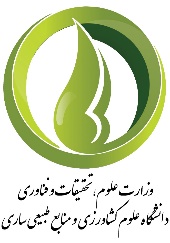 به نام خدا(صفحه 1 از 2)گزارش پیشرفت کار پایان نامه دانشجویان کارشناسی ارشدشماره: ……………گزارش پیشرفت کار پایان نامه دانشجویان کارشناسی ارشدتاريخ: ……………به نام خدا(صفحه 2 از 2)گزارش پیشرفت کار پایان نامه دانشجویان کارشناسی ارشدشماره: ……………گزارش پیشرفت کار پایان نامه دانشجویان کارشناسی ارشدتاريخ: ……………